Технические характеристики беспроводной высокоскоростной камеры Y903AF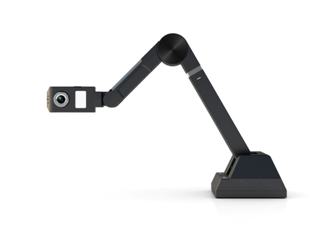 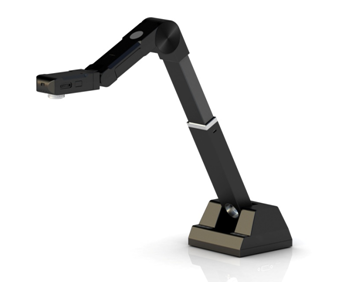 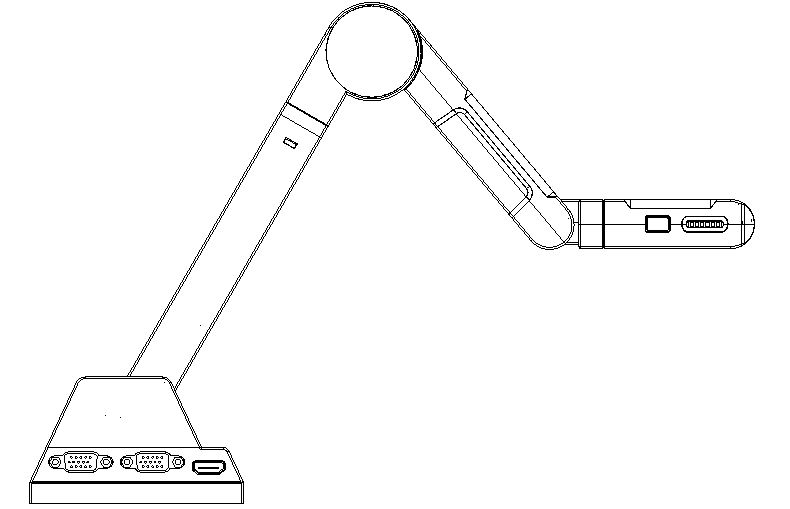 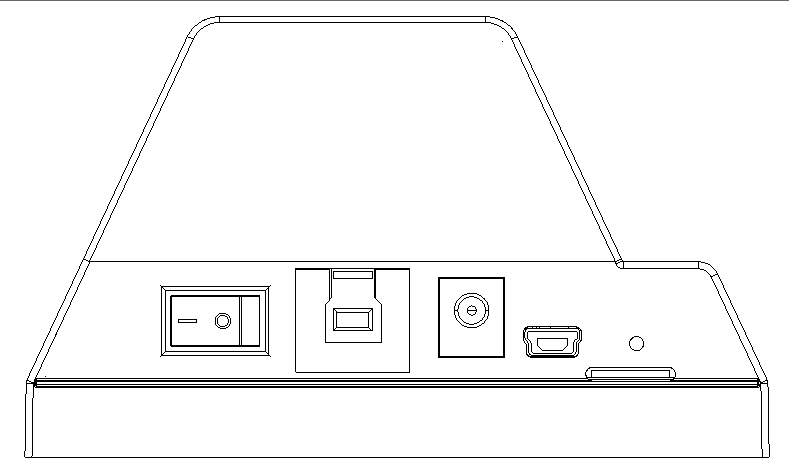 Оригинальная телескопическая штанга из алюминиевого сплава, мульти-шарнир, складная портативная конструкция, многоугольная съемка и поддержка макросъемки.Квалификация: (1) член Китайской ассоциации производителей образовательного оборудования; (2) прошел сертификацию CE, FCC, 3C; (3) Независимые исследования и разработки программного обеспечения с сертификатом авторского права на программное обеспечение видеодисплея; (4) Доверенность на Письмо с обязательством продукта и послепродажного обслуживания, (5) Прошел сертификацию управления качеством ISO9001, сертификацию управления качеством окружающей среды ISO14001, сертификацию ISO18001 по охране труда.Параметры оборудования:1. Определение (разрешение): 8 миллионов пикселей (3264 × 2448)2. Формат фото объектива: формат А3 и ниже.3. Интерфейс: Поддержка 1 выходного интерфейса USB, 1 входного интерфейса постоянного тока, 1 выключателя питания, 1 интерфейса USB-OTG и 1 слот для карт TF, 6 сенсорных функциональных клавиш, 1 кнопка фокусировки, 1 кнопка сброса, 3 световых индикатора.4. Режим фокусировки: автофокус5. Режим работы: беспроводной режим работы WIFI, режим работы с проводным подключением USB (режим беспроводной работы WIFI поддерживает 5,8 Гб, производительность более стабильна, защита от помех сильная, изображение плавное и не застревает)6. Диапазон частот: 5,725–5,850 ГГц7. Расстояние передачи: 50 м8. Скорость передачи: 433 Мбит / с9. ★ Zoom: Поддержка бесступенчатого цифрового увеличения от 1% до 1500%.Ключевые особенности:а) Беспроводной режим работы WIFI: до 8 миллионов пикселей, измерение 10 кадров / секунду, задержка 500 мс; менее 5 миллионов пикселей, 15 кадров / секунду, задержка 300 мс; менее 2 миллионов пикселей, 30 кадров / секунду, без задержкиб) Проводной режим работы USB: менее 8 миллионов пикселей, измерено 15 кадров / сек, без задержки; менее 5 миллионов пикселей, измерено 15 кадров / сек, без задержки; менее 2 миллионов пикселей, измерено 30 кадров / сек, без задержкиСкладная, выдвижная и портативная конструкция с использованием телескопических стержней из высококачественного алюминиевого сплава.Поддержка бесступенчатой ​​регулировки высоты, угол обзора объектива можно поворачивать на 270 градусов влево и вправо, а также можно вращать на 360 градусов вверх и вниз, поддержка многооконной съемки, поддержка макросъемки.Встроенный светодиодный цифровой заполняющий свет, 5-уровневый сенсорный переключатель регулировки яркости.6.  Разрешение объектива: ≥1000TV строк7.  Формат вывода USB: MJPG, YUY2.8.  Минимальная освещенность: 10 люкс.9.  Рекомендуемая освещенность: 50-80 люкс.10.  Управление частотой обновления: 50 Гц или 60 Гц.11.  Автоматическая диафрагма, автоматический баланс белого, автоматическая экспозиция.12.  Рабочая температура: -10-45 градусов.13.  Интерфейс USB: USB 3.0, совместимый с USB 2.0.14.  Потребляемая мощность: 12 В 1 А15.  Емкость встроенного аккумулятора: 3600 мАч16.  Поддержка: Windows 10, Windows8 / 8.1 Windows 7. Windows VISTA, Windows XP sp2.Параметры программного обеспечения:Профессиональное программное обеспечение для устройства: оно может отображать видео и физические объекты, а также имеет такие программные функции, как динамические аннотации на доске, запись учебных программ, управление сканированием и быстрый захват изображений.① Экран можно плавно поворачивать или поворачивать на 90 градусов. С помощью программного обеспечения и платформы видеодисплея презентацию можно динамически поворачивать и масштабировать в соответствии с градиентом 1%. Контент видеодисплея можно центрировать по положению мыши, а отображение содержимого видео может выполняться в реальном времени в соответствии с градиентом 1%. Свободное масштабирование до 1500%.② Поддержка аннотаций, свободная маркировка, цвет, прозрачность и толщина обводки могут быть отрегулированы, поддержка нескольких графических изображений, поддержка ввода текста может быть отредактирована в любое время, процесс аннотации может быть сохранен и записан, то есть простая электронная доска.③ Функция сохранения с аннотациями позволяет сохранять аннотации в виде изображения для удобного хранения.④ Обучение показывает, что все кнопки управления находятся в интерфейсе первого окна, и нет меню уровня 2, которое было бы удобно для учителей для изучения и использования.⑤ С функцией обучения контрастности 2, 3, 4, 8, 16 одинаковых экранов на нескольких экранах, с функцией видео.⑥ Благодаря функции быстрого захвата вы можете напрямую перетаскивать изображение, снятое объективом, в редактируемые документы, такие как PPT, WORD и т. д.⑦ Программное обеспечение может управлять контрастностью, яркостью, насыщенностью цвета, резкостью, экспозицией, автофокусом и другими настройками.